                                       PRIJAVA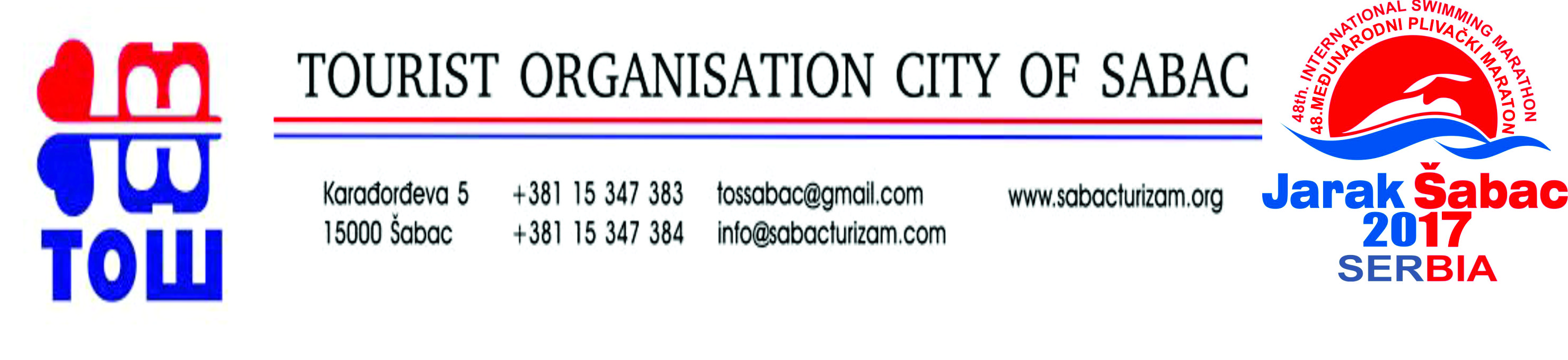 IME I PREZIME:________________________________DATUM ROĐENJA:_____________________________ZANIMANJE(ŠKOLSKA SPREMA):__________________ADRESA STANOVANJA:__________________________IME PLIVAČKOG KLUBA:_________________________TELEFON KUĆNI(MOBILNI):______________________E-MAIL ADRESA:_______________________________IME TRENERA:_________________________________NAJBOLJI REZULTATI U KARIJERI: _______________________________________________________________              DATUM                                        POTPIS___________________              ___________________        POTPIS I PEČAT ODGOVORNOG LICA U KLUBU*PRIJAVU POSLATI ORG.ODBORU NAJKASNIJE DO      30.07.2017.GOD.POŠTOM, MEJLOM,ILI FAKSOM.